T.C.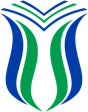 SAKARYA UYGULAMALI BİLİMLER ÜNİVERSİTESİ
…………………… Daire BaşkanlığıDAĞITIM YERLERİNEİlgi	: 14/05/2024 tarihli ve E.000000 sayılı yazımız. 22.07.2024Lorem Ipsum is simply dummy text of the printing and typesetting industry. Lorem Ipsum has been the industry's standard dummy text ever since the 1500s, when an unknown printer took a galley of type and scrambled it to make a type specimen book. It has survived not only five centuries, but also the leap into electronic typesetting, remaining essentially unchanged.Lorem Ipsum is simply dummy text of the printing and typesetting industry. Lorem Ipsum has been the industry's standard dummy text ever since the 1500s, when an unknown printer took a galley of type and scrambled it to make a type specimen book. It has survived not only five centuries, but also the leap into electronic typesetting, remaining essentially unchanged.Ek: Onay Sureti (1 sayfa)Dağıtım:
………. Fakültesi Dekanlığına
………. Şube Müdürlüğüne 
………. Daire Başkanlığına
………. KoordinatörlüğüneSayı	: E-97983062-903.02-000000
Konu	: İşe Başlama 22.07.2024Prof. Dr. Joe Doe
Dekan